HAVE FUN with British or American English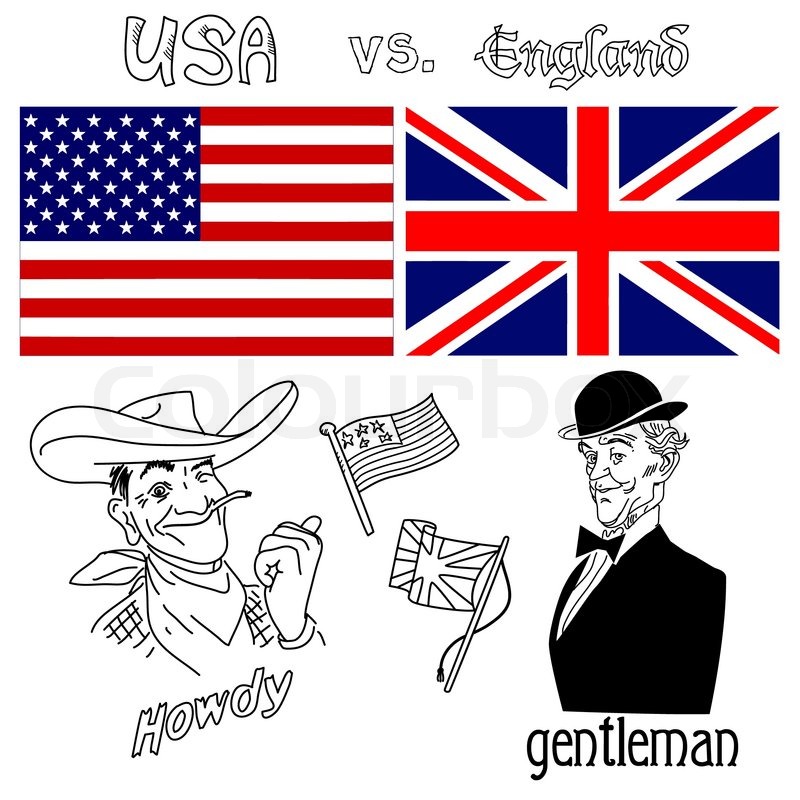 My friends are moving into their apartment in autumn/fall.   GB	   US 		Clue:The lorry is parked on the parking lot/car park.  GB	   US 		Clue:My trousers are in the closet/wardrobe. GB	   US 		Clue:I always eat sweets/candy during recess. GB	   US 		Clue:She was pushing a pram on the sidewalk/pavement. GB	   US 		Clue:He doesn’t like maize but he likes chips/fries. GB	   US 		Clue:He put gas/petrol in his truck. GB	   US 		Clue:It was autumn and the pavements/sidewalks were covered in leaves. GB	   US 		Clue:She changed her baby’s nappy/diaper and put it into the pram. GB	   US 		Clue:She opened a can/tin of sardines and ate it with fries she had made before. GB	   US 		Clue:HAVE FUN with British or American EnglishMy friends are moving into their apartment in autumn/fall.   GB	   US 		Clue:The lorry is parked on the parking lot/car park.  GB	   US 		Clue:My trousers are in the closet/wardrobe. GB	   US 		Clue:I always eat sweets/candy during recess. GB	   US 		Clue:She was pushing a pram on the sidewalk/pavement. GB	   US 		Clue:He doesn’t like maize but he likes chips/fries. GB	   US 		Clue:He put gas/petrol in his truck. GB	   US 		Clue:It was autumn and the pavements/sidewalks were covered in leaves. GB	   US 		Clue:She changed her baby’s nappy/diaper and put it into the pram. GB	   US 		Clue:She opened a can/tin of sardines and ate it with fries she had made before. GB	   US 		Clue: